Місцеві вибори 25 жовтня 2020 рокуЖИТОМИРСЬКА РАЙОННА ТЕРИТОРІАЛЬНА ВИБОРЧА КОМІСІЯ ЖИТОМИРСЬКОГО РАЙОНУ ЖИТОМИРСЬКОЇ ОБЛАСТІ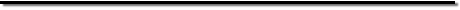 ПОСТАНОВА     Про реєстрацію кандидатів у депутати Житомирської районної ради, включених до єдиного та територіальних виборчих списків Житомирською обласною організацією Політичної партії «Європейська Солідарність».    До Житомирської районної територіальної виборчої комісії «24» вересня 2020 року надійшли  документи для реєстрації депутатів Житомирської обласної організації Політичної партії «Європейська Солідарність» висунутих на конференції «17» вересня 2020 року.     Розглянувши зазначені документи, Житомирська районна територіальна виборча комісія встановила їх відповідність вимогам Виборчого кодексу України.     Враховуючи викладене, відповідно до статей 10, 11, пункту 4 частини другої статті 206, частини другої статті 216, частини першої, другої, четвертої статті 217, статей 218, 219, частин першої, четвертої статті 222, статті 225, частин першої, другої, шостої – восьмої статті 227 Виборчого кодексу України, керуючись статтями 36, 37 Виборчого кодексу України, постановою Центральної виборчої комісії від «10» серпня 2020 року №173 та від «25» серпня 2020 року №200, Житомирська районна територіальна виборча комісія Житомирського району Житомирської області  постановляє:1. Зареєструвати кандидатів у депутати Житомирської районної ради, включених до єдиного та всіх територіальних виборчих списків Житомирської обласної організації політичної партії «Європейська Солідарність» на місцевих виборах «25» жовтня 2020 року згідно додатку.2. Копію цієї постанови та посвідчення відповідних кандидатів у депутати Житомирської районної ради, у встановлених формах, видати представнику цієї партій.3. Цю постанову оприлюднити на офіційному веб-сайті.4. Відомості про зареєстрованих кандидатів у депутати Житомирської районної ради надати відповідному органу ведення Державного реєстру виборців для подальшого надсилання Центральній виборчій комісії.Додаток 1до постанови  Житомирської районної територіальної виборчої комісії №18 від 25 вересня 2020 року ЄДИНИЙ ВИБОРЧИЙ СПИСОКкандидатів у депутати Житомирської районної ради Житомирської області,висунутихЖитомирською обласною організацією Політичної партії «Європейська Солідарність»«25» вересня 2020 рокум. Житомир № 18Голова Житомирської районної територіальної виборчої комісії                                   В.П. КОЛОКОЛЬЦЕВАСекретар Житомирської районної територіальної виборчої комісії                                   Д.Г. КАРПЕЛЬОВАПорядковий номер кандидата в єдиному виборчому спискуПрізвище, власне ім’я 
(усі власні імена), 
по батькові 
(за наявності)Число,
місяць, рік народження(чч.мм.рррр.)ГромадянствоОсвітаПосада 
(заняття)Місце роботиПартійністьВідомості про наявність чи відсутністьсудимостіВідомості про наявність чи відсутність представницького мандатаНомер територіального виборчого округу, до якого віднесено кандидатаПорядковий номер кандидата у відповідному територіальному виборчому списку1Романчук ОлександрВолодимирович03.07.1984Громадянин УкраїниВищаДиректорТовариство з обмеженою відповідальністю «ЄВРООРГАНІК-ЖИТОМИР»Член Політичної партії «Європейська Солідарність»Судимість відсутняПредставницький мандат відсутнійПерший кандидатПерший кандидат2Павлюк РусланВіталійович08.01.1967Громадянин УкраїниВищаФізична особа-підприємецьФізична особа-підприємецьЧлен Політичної партії «Європейська Солідарність»Судимість відсутняЗ 2015 року депутат Житомирської обласної ради413Палій Володимир Миколайович15.10.1973Громадянин УкраїниВищаФізична особа-підприємецьФізична особа-підприємецьЧлен Політичної партії «Європейська Солідарність»Судимість відсутняПредставницький мандат відсутній214ПавловськаЮліяЮріївна18.03.1988Громадянка УкраїниВищаЗаступник керівника секретаріатуЖитомирська територіальна організація Політичної партії «Європейська Солідарність»Член Політичної партії «Європейська Солідарність»Судимість відсутняПредставницький мандат відсутній115Калабановська Леся Віталіївна04.10.1966Громадянка УкраїниВищаВчитель початкових класівВільська загальноосвітня школа І - ІІІ ступенів Вільської сільської ради Житомирського району Житомирської областіБезпартійнаСудимість відсутняПредставницький мандат відсутній426Свінціцький Максим Геннадійович21.12.1991Громадянин УкраїниВищаГоловний спеціаліст управління муніципального розвиткуВиконавчий комітет Житомирської міської радиЧлен Політичної партії «Європейська Солідарність»Судимість відсутняПредставницький мандат відсутній227СобкоТарас Дмитрович14.06.1964Громадянин УкраїниВищаГенеральний директорКомунальне неприбуткове підприємство «Центральна районна лікарня» Житомирської районної ради»БезпартійнийСудимість відсутняЗ 2015 року депутат Житомирської обласної ради438Сіроватський Михайло Ярославович03.02.1979Громадянин УкраїниВищаФізична особа-підприємецьФізична особа-підприємецьБезпартійнийСудимість відсутняз 2016 р. депутат Станишівської сільської ради Житомирського району Житомирської області519Грінчук НаталяАнатоліївна16.05.1972Громадянка УкраїниВищазаступник начальника Управліннязабезпеченняреалізаціїповноважень у Житомирськійобласті–начальник відділуприватизації, управліннядержавниммайном та корпоративними правами державиРегіональневідділення Фонду державного майна України по Рівненській та Житомирській областяхБезпартійнаСудимість відсутняПредставницький мандат відсутній1310Процюк Дарина Михайлівна31.01.1988Громадянка УкраїниВищаКомірникТовариство з обмеженою відповідальністю «Інтерпродмакс»БезпартійнаСудимість відсутняПредставницький мандат відсутній5311Богайчук Дмитро Валентинович26.10.1979Громадянин УкраїниВищаДиректорТовариство з обмеженою відповідальністю «ТОПРІТЕЙЛ»БезпартійнийСудимість відсутняПредставницький мандат відсутній5212Свірський Володимир Петрович01.09.1978Громадянин УкраїниВищаГенеральний директорТовариство з обмеженою відповідальністю «СВП Майстер»Член Політичної партії «Європейська солідарність»Судимість відсутняЗ 2015 року депутат Попільнянської районної ради Попільнянського району Житомирської області6113Жилінський Микола Іванович08.01.1967Громадянин УкраїниВищаТимчасово не працюєТимчасово не працюєЧлен Політичної партії «Європейська Солідарність»Судимість відсутняДепутат Черняхівської районної ради Житомирської області3114Литвиненко Алла Володимирівна10.02.1969Громадянка УкраїниВищаЗавідувач секторуСектор культури і туризму Житомирської районної державної адміністраціїЧлен Політичної партії «Європейська Солідарність»Судимість відсутняз 2018 року - депутат Житомирської районної ради Житомирського району Житомирської області4715ТичинськаОленаІгорівна02.07.1961Громадянка УкраїниВищаФізична особа-підприємецьФізична особа-підприємецьЧлен Політичної партії «Європейська Солідарність»Судимість відсутняПредставницький мандат відсутній1416Пасат Дмитро Степанович30.05.1976Громадянин УкраїниВищаФізична особа-підприємецьФізична особа-підприємецьЧлен Політичної партії «Європейська Солідарність»Судимість відсутняПредставницький мандат відсутній1217АлексєєнкоОлександрОлександрович12.09.1981Громадянин УкраїниВищаПровідний інженер з компютерних системТовариство з обмеженою відповідальністю «СІНЕДЖИ СИСТЕМС»БезпартійнийСудимість відсутняПредставницький мандат відсутній1518Боровий Павло Степанович24.11.1963Громадянин УкраїниВищаФізична особа-підприємецьФізична особа-підприємець Боровий Павло СтепановичЧлен Політичної партії «Європейська солідарність»Судимість відсутняЗ 2015 року – депутат Брусилівської районної ради Брусилівського району Житомирської області6219Запольська Світлана Борисівна30.11.1966Громадянка УкраїниВищаКеруюча відділенням в смт. ПопільніАкціонерне товариство «КРЕДІ АГРІКОЛЬ БАНК»безпартійнаСудимість відсутняЗ 2015 року депутат Попільнянської районної ради Попільнянського району Житомирської області6420ВанатНаталіяМиколаївна17.01.1989Громадянка УкраїниВищаІнспектор з кадрів відділу з управління персоналомТовариство з обмеженою відповідальністю «КРОМБЕРГ ЕНД ШУБЕРТ Україна ЖУ»БезпартійнаСудимість відсутняПредставницький мандат відсутній2421Філінський Олександр Петрович01.07.1974Громадянин УкраїниВищаФізична особа-підприємецьФізична особа-підприємецьБезпартійнийСудимість відсутняПредставницький мандат відсутній2322Ботвін Анна Григоріївна28.11.1987Громадянка УкраїниВищаСпеціаліст з бухгалтерського облікуВисокопічський дошкільний навчальний заклад ”Сонечко” Житомирського району Житомирської областіБезпартійнаСудимість відсутняПредставницький мандат відсутній5523КапінусОлексій Григорович05.04.1955Громадянин УкраїниВищаПенсіонерПенсіонерЧлен Політичної партії «Європейська Солідарність»Судимість відсутняПредставницький мандат відсутній4424Скриваник Анатолій Ростиславович31.07.1964Громадянин УкраїниВищаГоловний лікарКомунальне неприбуткове підприємство «Чуднівський центр первинної медико – санітарної допомоги» Чуднівської районної радиЧлен Політичної партії «Європейська Солідарність»Судимість відсутняЗ 2018 року депутат Чуднівської міської ради5425ЄсипчукНаталія Миколаївна31.05.1970ГромадянинУкраїниВищаСекретарКоростишівськаміська радаБезпартійнаСудимість відсутняЗ 2015 року депутат Коростишівської міської ради Коростишівського району Житомирської області6526Ковальчук Володимир Володимирович01.09.1968Громадянин УкраїниВищаЗаступник головного лікаряКомунальне неприбуткове підприємство «Центральна районна лікарня» Житомирської районної РадиЧлен Політичної партії «Європейська Солідарність»Судимість відсутняЗ 2016 р. депутат Станишівської сільської ради Житомирського району Житомирської області5627Якименко АртемОлександрович04.08.1986ГромадянинУкраїниВищаНачальникФінансове управління Коростишівської міської радиЧлен Політичної «Європейська солідарність»СудимістьВідсутняПредставницький мандат відсутній6328ЛантвойтОлександр Сергійович06.06.1986ГромадянинУкраїниВищаЛікар стоматологКомунальне некомерційне підприємство "Центральна районна лікарня ім.Д.І.ПотєхінаЧлен Політичної «Європейська солідарність»Судимість відсутняПредставницький мандат відсутній6729ЗагладаНадія Володимирівна07.02.1979ГромадянинУкраїниВищаЗаступник головного лікаря з поліклінічної роботиКомунальне некомерційне підприємство "Центральна районна лікарня ім.Д.І.Потєхіна"Член Політичної «Європейська солідарність»Судимість відсутняЗ 2015 року депутат Коростишівської міської ради Коростишівського району Житомирської області6830Дорощук Марія Миколаївна09.04.1972Громадянка УкраїниВищаДиректорВишевицький будинок культариВишевицької сільської ради Радомишильського району Житомирської областіБезпартійнаСудимість відсутняПредставницький мандат відсутній3331Приймак Віктор Миколайович22.07.1968Громадянин УкраїниВищаПенсіонерПенсіонерБезпартійнийСудимість відсутняПредставницький мандат відсутній3232КучинськаТетянаВікторівна14.12.1965Громадянка УкраїниВищаСпівголоваРада громадських формувань Романівського районуБезпартійнаСудимість відсутняПредставницький мандат відсутній4533Андрійчук Василь Дмитрович19.07.1964Громадянин УкраїниВищаСудовий розпорядникЧервоноармійський районний суд Житомирської областіБезпартійнийСудимість відсутняЗ 2015 року депутат Пулинської районної ради Пулинського району Житомирської області4634ШуневичЛюдмила Іванівна14.04.1982ГромадянинУкраїниВищаСамозайнята особа- АдвокатСамозайнята особа- АдвокатЧлен Політичної «Європейська солідарність»СудимістьВідсутняЗ 2015 року депутат Коростишівської міської ради Коростишівського району Житомирської області61035ШуневичСергій Павлович03.07.1979ГромадянинУкраїниПрофесійно- технічнаФізична особа- підприємецьФізична особа -підприємецьЧлен Політичної «Європейська солідарність»Судимість відсутняЗ 2015 року депутат Коростишівської міської ради Коростишівського району Житомирської області6936Загурський Роман Зенонович28.08.1964Громадянин УкраїниВищаВчительТетірська ЗОШ І-ІІІ ступенів Житомирського району Житомирської областіБезпартійнийСудимість відсутняЗ 2015 року депутат Пулинської районної ради Пулинського району Житомирської області4837Максименко Анна Олександрівна26.01.1987Громадянка УкраїниВищаСпеціаліст із земельних і соціальних питаньТовариство з обмеженою відповідальністю «Агростем»Член Політичної партії «Європейська Солідарність»Судимість відсутняПредставницький мандат відсутній4938ГубертАркадій Адольфофич24.01.1981Громадянин УкраїниВищаКерівникФермерське господарство «Губерт»Член Політичної партії «Європейська Солідарність»Судимість відсутняЗ 2015 депутат Романівської районної ради Романівського району Житомирської області41039ЛапійВікторія Олександрівна13.03.1993Громадянка УкраїниВищаФахівець із зв’язків з громадськістюЖитомирська територіальна організація політичної партії «Європейська Солідарність»Член Політичної партії «Європейська Солідарність»Судимість відсутняПредставницький мандат відсутній41140Веселовська – ГалєєваЮлія Володимирівна31.03.1975ГромадянинУкраїниПрофесійно-технічнаФізична особа -підприємецьФізична особа -підприємецьЧлен Політичної «Європейська солідарність»Судимість відсутняПредставницький мандат відсутній61241БурилкоВалентин Миколайович08.07.1981ГромадянинУкраїниВищаТимчасово не працююТимчасово не працююЧлен Політичної «Європейська солідарність»Судимість відсутняЗ 2015 року депутат Коростишівської міської ради Коростишівського району Житомирської області61142ВітвіцькийСергійВолодимирович03.05.1984Громадянин УкраїниВищаКомерційний директорТовариство з обмеженою відповідальністю «Агрофілд Україна»БезпартійнийСудимість відсутняЗ 2017 року депутат Мартинівської об’єднаної територіальної громади41243Мазур Лариса Василівна27.06.1965Громадянка УкраїниВищаМетодист районного методичного кабінетуСектор відділу освіти Черняхівської районної державної адміністраціїБезпартійнаСудимість відсутняПредставницький мандат відсутній3444Безпрозванна Жанна Володимирівна19.05.1992Громадянка УкраїниПрофесійно-технічнаМедичний статистКП "Лікарня №2 ім. В.П.Павлусенка" Житомирської міської радиБезпартійнаСудимість відсутняПредставницький мандат відсутній1645Лізункова Наталія Василівна18.10.1980Громадянка УкраїниПрофесійно-технічнаОператорТОВ «ОККО - Рітейл»;БезпартійнаСудимість відсутняПредставницький мандат відсутній2546Швець Володимир Володимирович05.04.1982Громадянин УкраїниВищаначальник Житомирського відділенняРегіональневідділення Фонду державного майна України по Рівненській та Житомирській областяхБезпартійнийСудимість відсутняПредставницький мандат відсутній3547Яковина Людмила Анатоліївна01.06.1973Громадянка УкраїниВищаАдміністратор відділу ЦНАПБрусилівська селищна рада Житомирського району, Житомирської областіБезпартійнаСудимість відсутняЗ 2015 року депутат Брусилівської селищної ради Житомирського району Житомирської області66Секретар Житомирської районної територіальної виборчої комісії                                   Д.Г. КАРПЕЛЬОВА